25.02.17 г.Веселись, народ, Масленица идёт!Шумными и веселыми гуляниями с играми, хороводами, веселыми конкурсами, спортивными забавами и вкусными блинами прощались с зимой и встречали весну зеленорощинцы на территории сельского дома культуры. Кульминацией праздника стало сжигание чучела Масленицы, как символа прощания с зимним холодом. Все без исключения участники мероприятий получили заряд хорошего настроения, бодрости, позитива и надежды на скорейшую весну.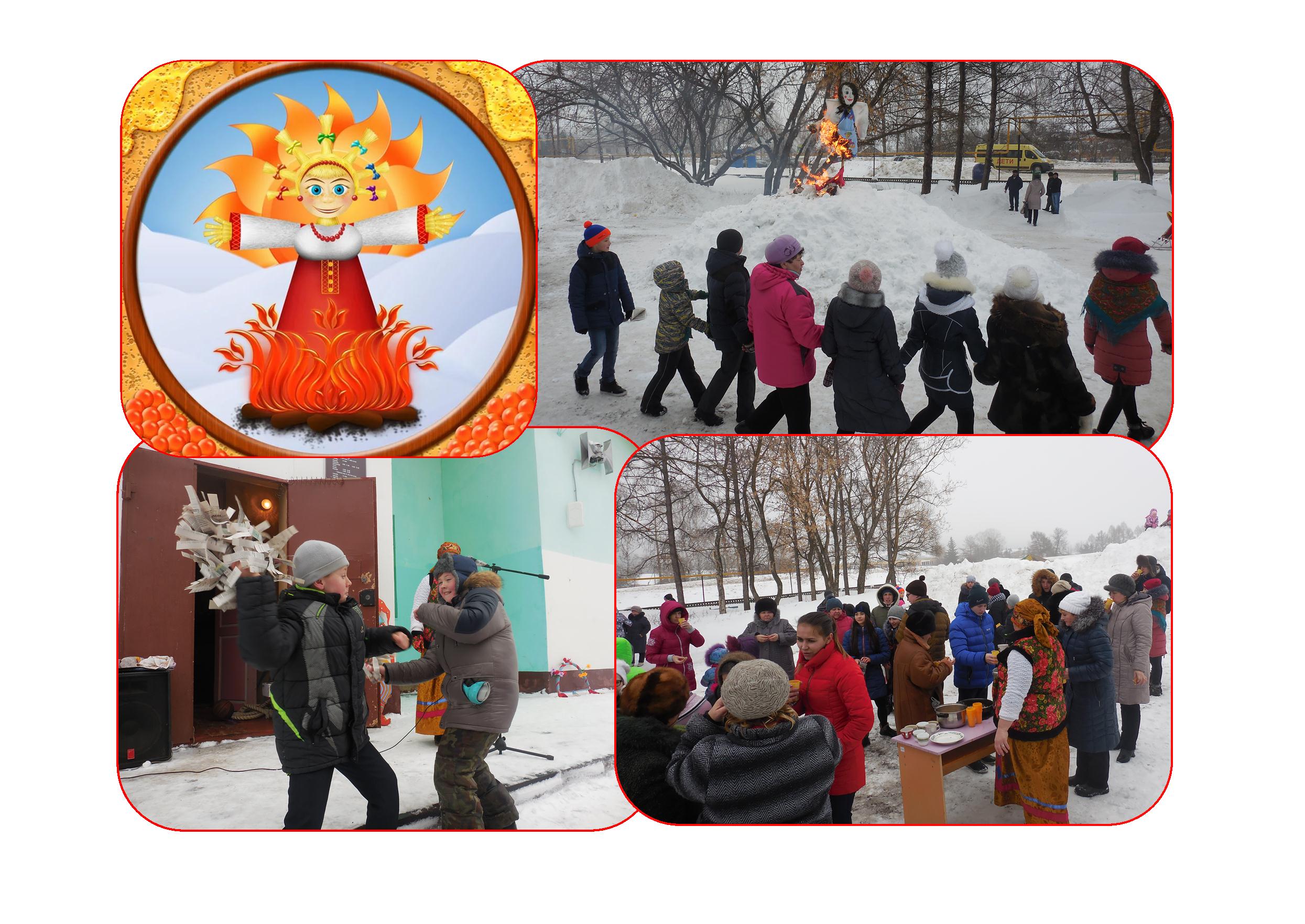 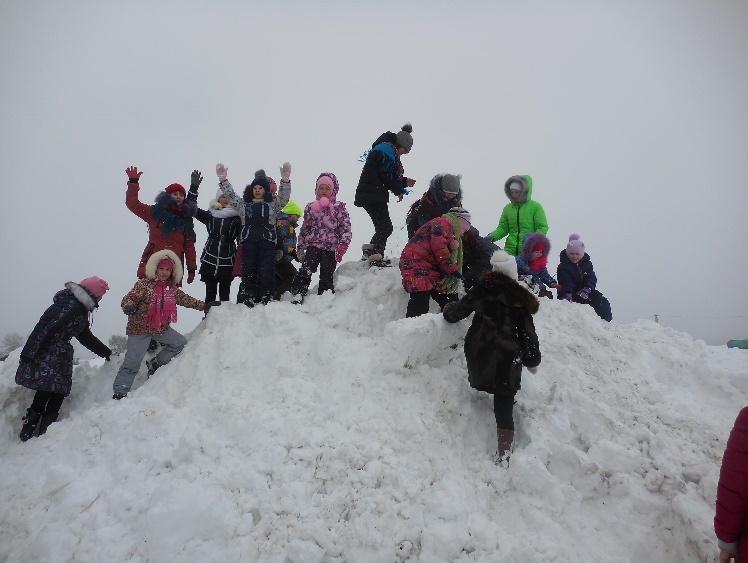 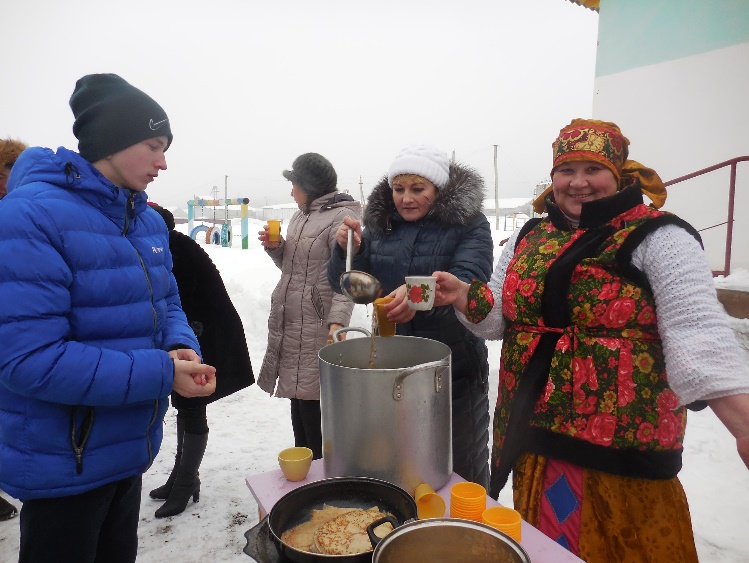 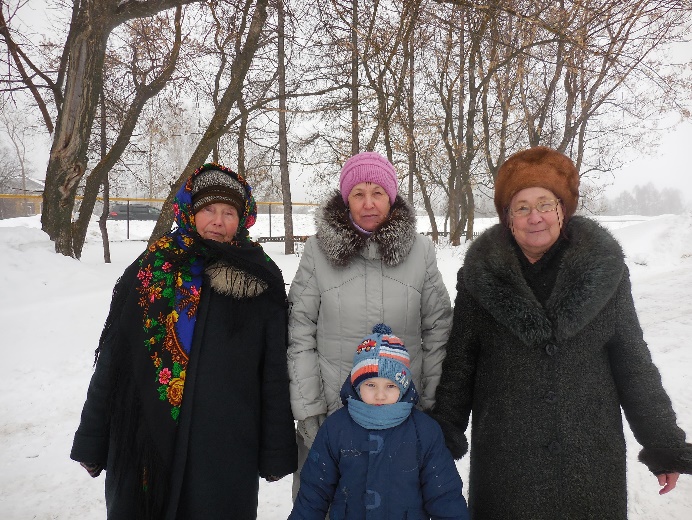 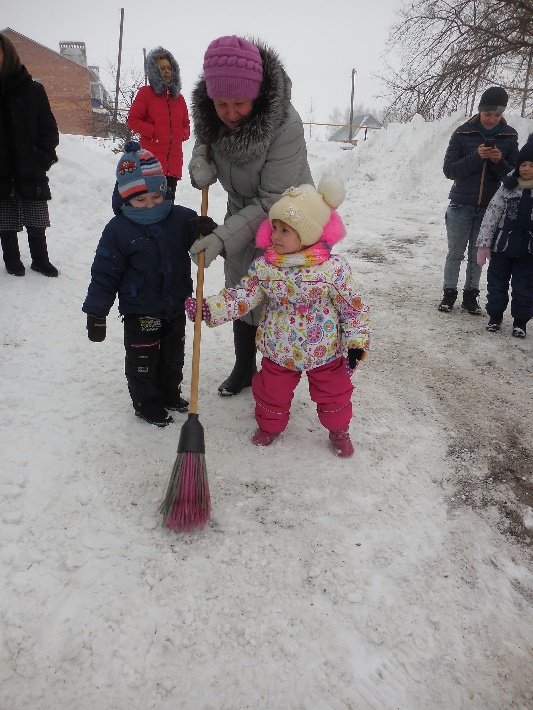 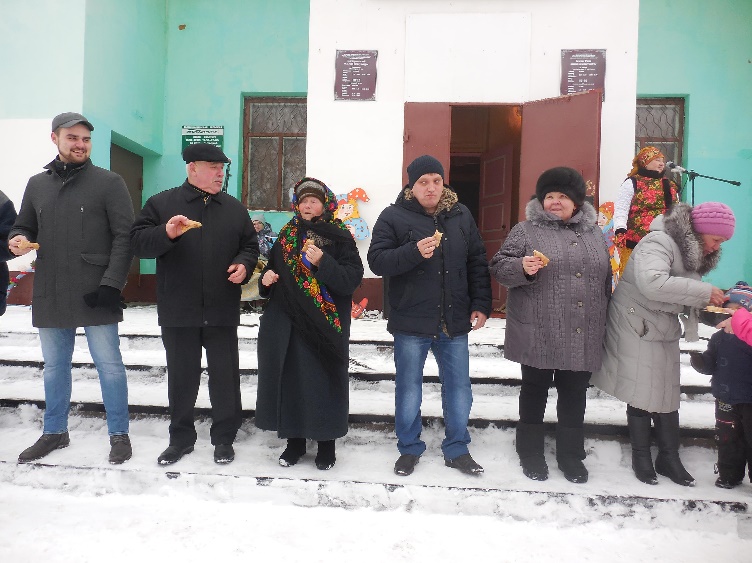 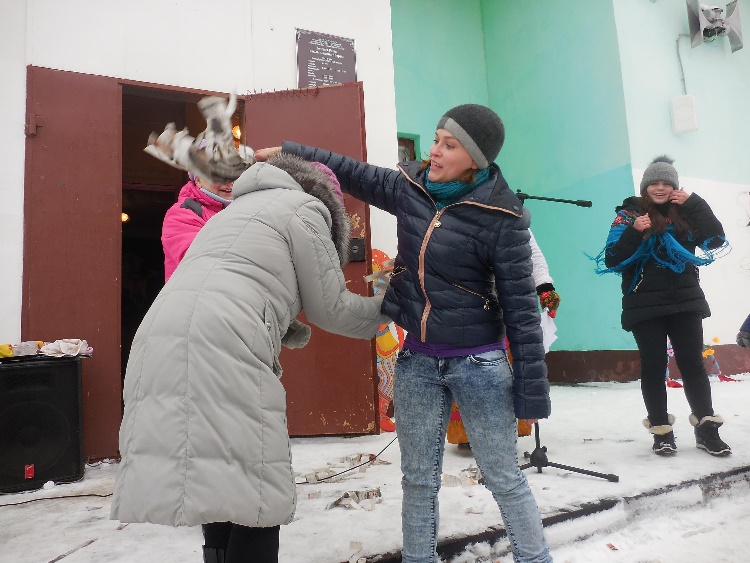 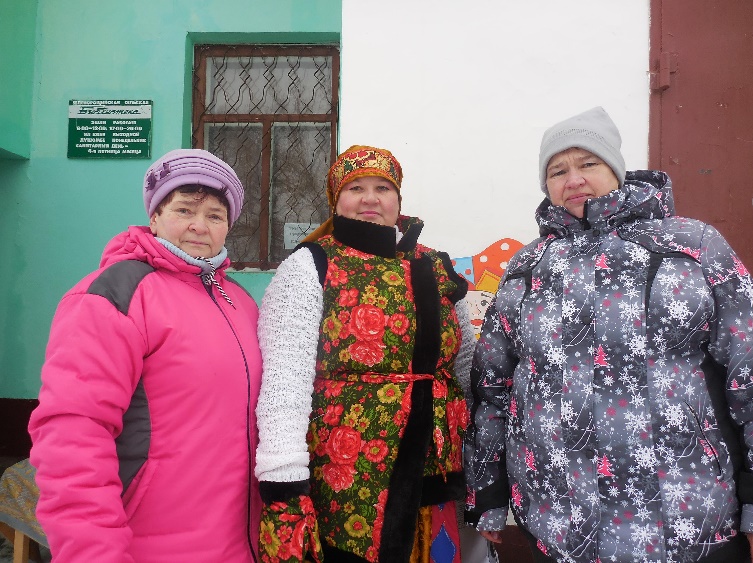 